SOZIALDEMOKRATISCHE PARTEI DEUTSCHLANDS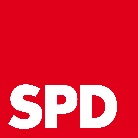 Fraktion BargteheideMehmet DalkilincTraberstieg 6, 22941 BargteheideTelefon: 0172 51 666 72md@spd-bargteheide.dewww.spd-bargteheide.deBargteheide, den 11.08.2020Antrag der SPD-Fraktion für den Ausschuss für Umwelt, Klima und Energie am 26.08.2020Sachverständigenanhörung zur Umsetzung des Klima-Aktions-PlanesSehr geehrter Herr Leidner,die SPD-Fraktion beantragt für den o.g. Ausschuss den nachstehenden Antrag zu behandeln:Der Ausschuss für Umwelt, Klima und Energie führt zum nächstmöglichen Zeitpunkt (spätestens 1. Quartal 2021) eine Sachverständigenanhörung durch.
Die Anzahl der durch die Fraktionen zu benennenden Sachverständigen sowie eine konkrete Auswahl an Themen, zu denen Sachverstand gewünscht ist, werden vom UKE festgelegt.
Die Verwaltung wird gebeten zwecks besserer Vorbereitung den Sachverständigen einschlägige Informationen über städtische Maßnahmen zum Klimaschutz zuzusenden.Begründung:Interfraktionell haben sich alle Parteien 2019 dem gemeinsam ausgearbeiteten Klima-Aktions-Plan angeschlossen. In diesem Prozess wurde sich unter anderem auf eine Sachverständigenanhörung geeinigt, um weitere Möglichkeiten zur Verbesserung des Klimaschutzes und zur Erhöhung der Biodiversität zu erörtern.Für die Umsetzung dieser neuen Maßnahmen bedarf einer unabhängigen und qualifizierten Expertise von extern.  